Montour Football Booster Meeting Minutes from 8/6/19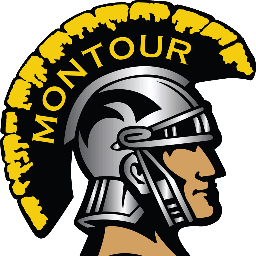 Attendees(listed by family): Asque, Baron, Berfield, Blochberger, Carnot, Carr, Craig, Crugnale, DiCesare, Dobrowsky, Ebel, Fitzpatrick, Geregach, Gracy, Halaja, Halbedl, Haseleu, Hazard, Hopper, Janeda, Kadlecik, Lugaila, Magliocco, Midili, Mobrey, Padezanin, Perez, Persinger, Polny, Rathway, Rippole, Sprys, Weber, Weyant, ZiglerBoard Members Present: Flint (Wife), Jones, McGarry, SonsonCall to Order by Craig SonsonReview of Meeting Notes by Brandi FlintFinancial Report by Dana McGarry, end balance as of meeting time $32,836.94No outstanding checks.Coach’s Report by Coach Lou:Packets passed outCode of Conduct forms passed outHeat acclimation went wellJersey Mike’s Contract – Perks for PlayersNew Business by Craig Sonson:Committee’s – Kickoff picnic, golf outing, senior night, banquet, program/sponsorsTeam dinner sign up – 3 spots leftGolf outing updateCamp lunch help sign up – DOES NOT COUNT AS CONCESSION STAND DUTYConcession stand fee $100 – work 2 slots $100 reimbursementDiehl Automotive paid in full($3400) for inflatable helmetSenior night focus after golf outingSpirit Wear – link will be emailed outPizza for game vs RingoldOpen for Questions, Ideas and Concerns:Autumn Sprys looking for help serving lunch for campMeeting Adjourned: Craig Sonson @ 7:59pmNext meeting 9/3/19 7PM Location TBD  